OZ TU ŽIJEME – HIC VIVO sa Vám týmto chce poďakovať za Vašu podporu a darovanie 2% z daní. Prostriedky získané z 2% sme v uplynulom roku 2020 použili na nasledovné činnosti: Ukončenie výstavby detského ihriska vo Veľkom Klíži, Ukončenie projektovej dokumentácie a získanie všetkých potrebných povolení na výstavbu turistickej rozhľadne na Chotenovci, Pokračovanie v sanácii národnej kultúrnej pamiatky: kaplnka sv. Jána Nepomuckého na Vrch hore (Veľký Klíž), Prípravné práce ohľadom sanácie národnej kultúrnej pamiatky: románsky kostolík sv. Michala Archanjela vo Veľkom Klíži, - Zorganizovanie 13. ročníka Šarkaniády,  Zorganizovanie karnevalu, divadla a lampiónového sprievodu pre deti, Tradične sme podporovali zachovanie tradícií ako je napr. Poďakovanie za úrodu, Pálenie Jánskych ohňov - 	Starať sa o priestory starého cintorína V našich činnostiach určite budeme pokračovať aj v roku 2021 a to nasledovne: Realizácia výstavby rozhľadne na Chotenovci a jej spustenie do prevádzky, Ukončenie sanácie národnej kultúrnej pamiatky Kaplnka sv. Jána Nepomuckého na Vrch hore (Veľký Klíž) Vybavovanie formalít a financovania k sanácii národnej kultúrnej pamiatky Románsky kostolík sv. Michala Archanjela (Veľký Klíž) - 	Tešíme sa všetky aktivity pre deti, Pokračovať budeme aj v zachovávaní tradícii: Poďakovanie za úrodu a Pálenie Jánskych ohňov Ak sa nám rozhodnete darovať 2% z daní v aj v tomto roku, budeme veľmi radi  Naše údaje sú:  TU ŽIJEME – HIC VIVO, občianske združenie, Klížske Hradište 119, 958 45 Veľký Klíž, IČO: 42274231 Prikladáme aj pár fotiek k národným kultúrnym pamiatkam, ako aj rozhľadni. 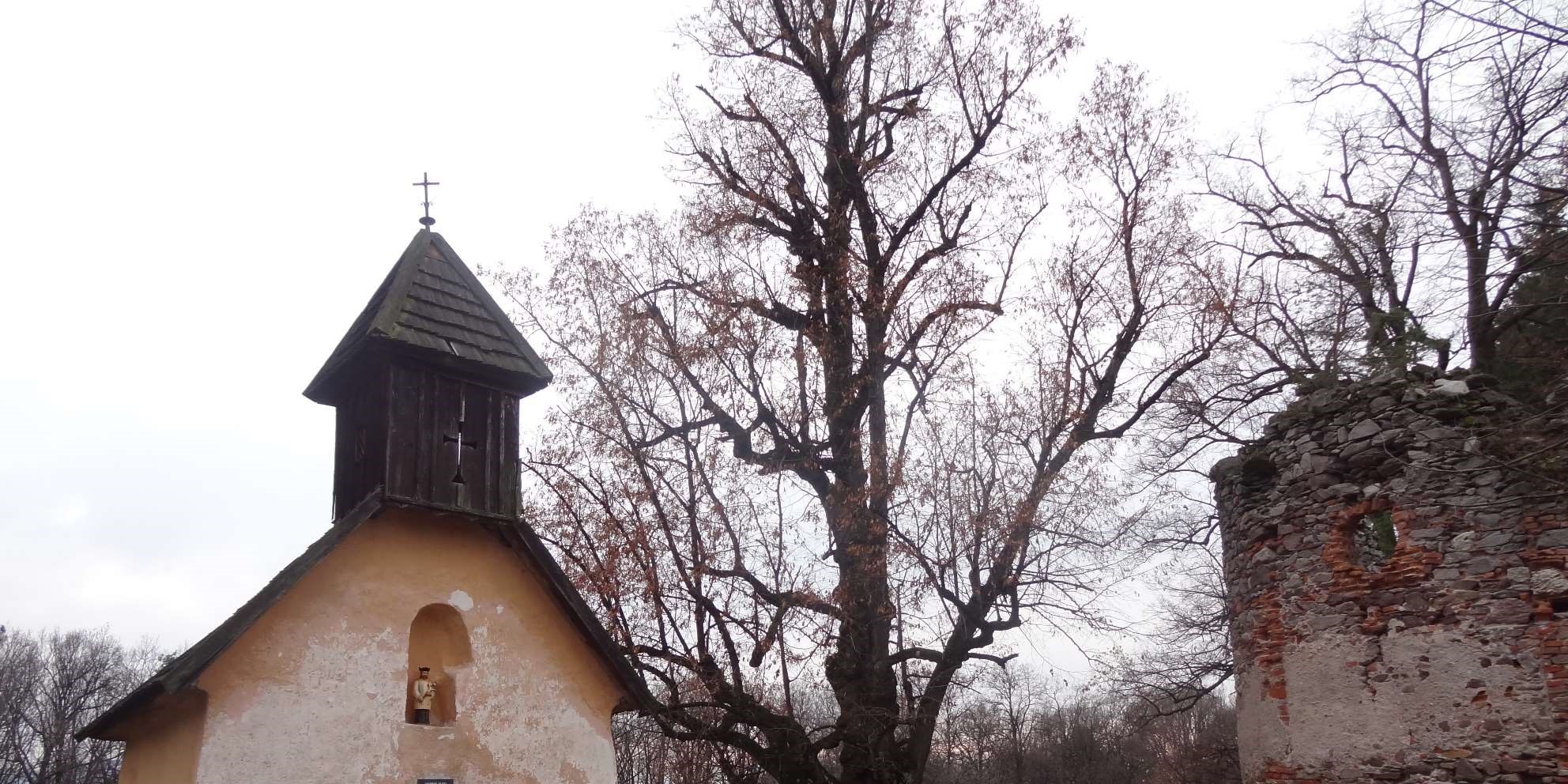 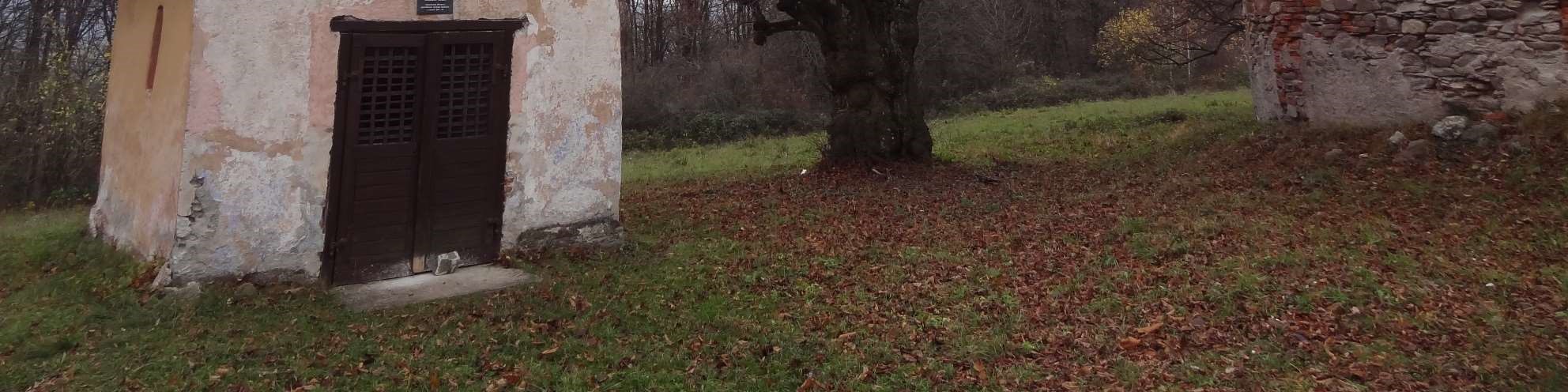 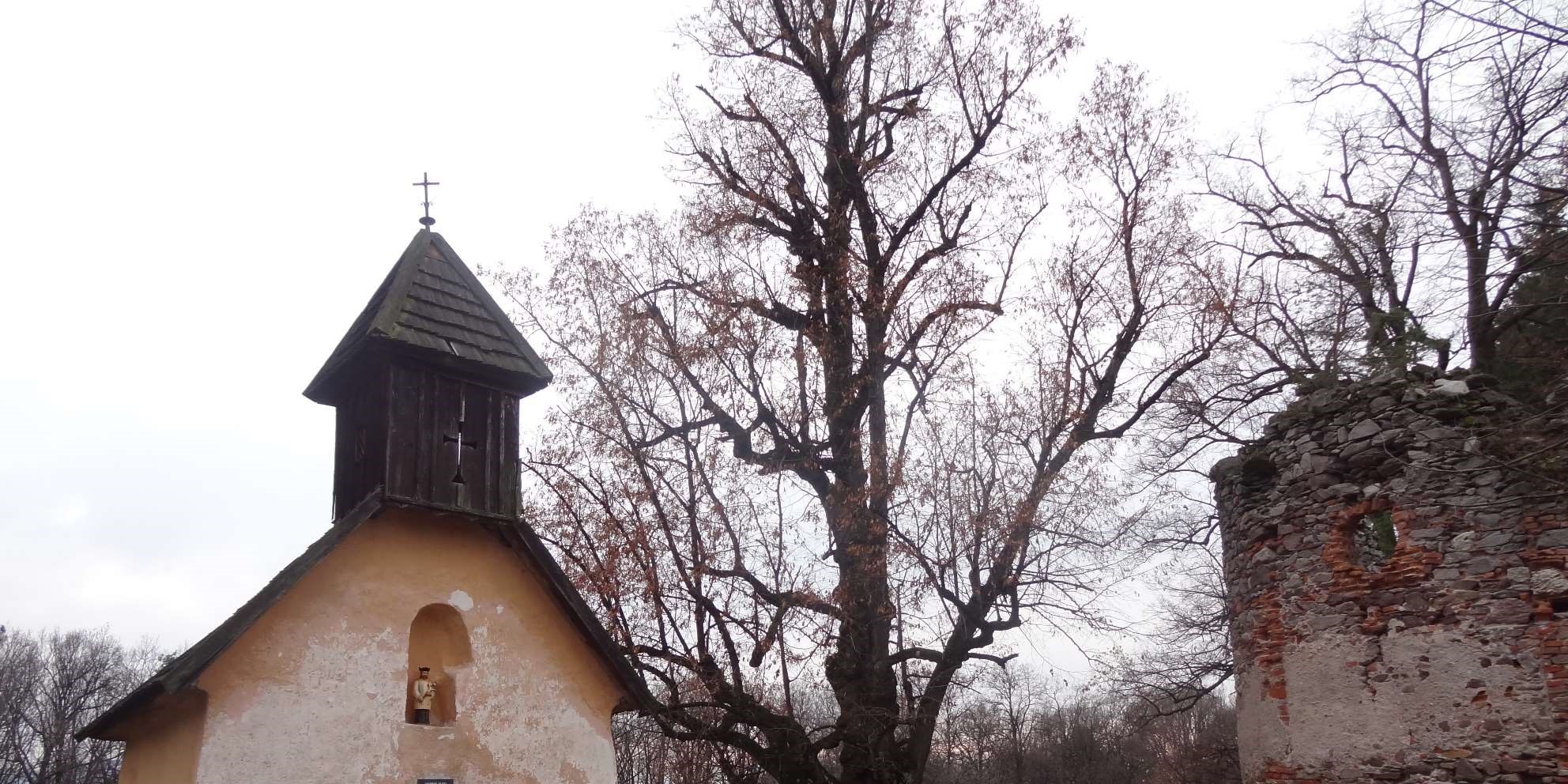 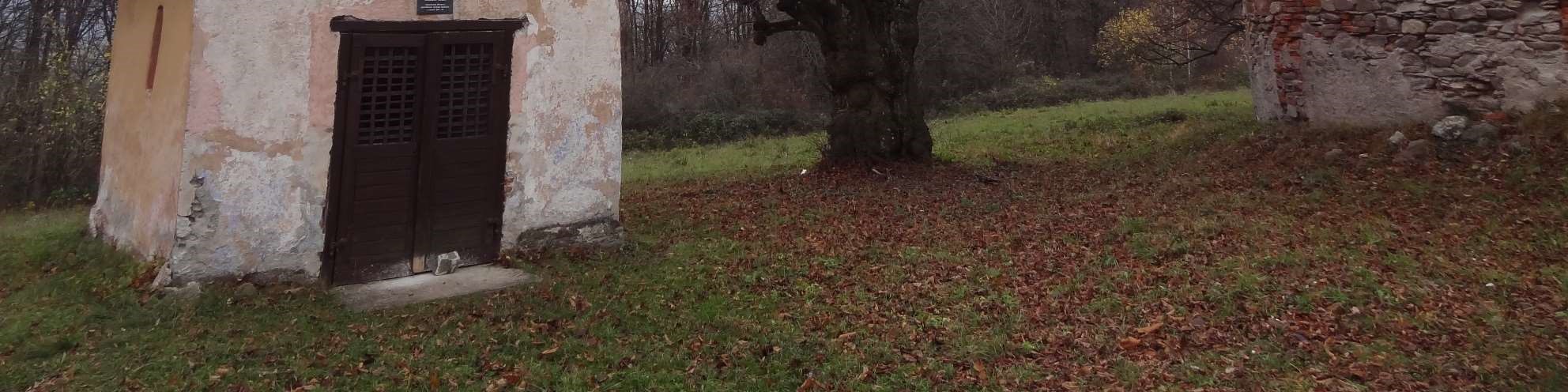 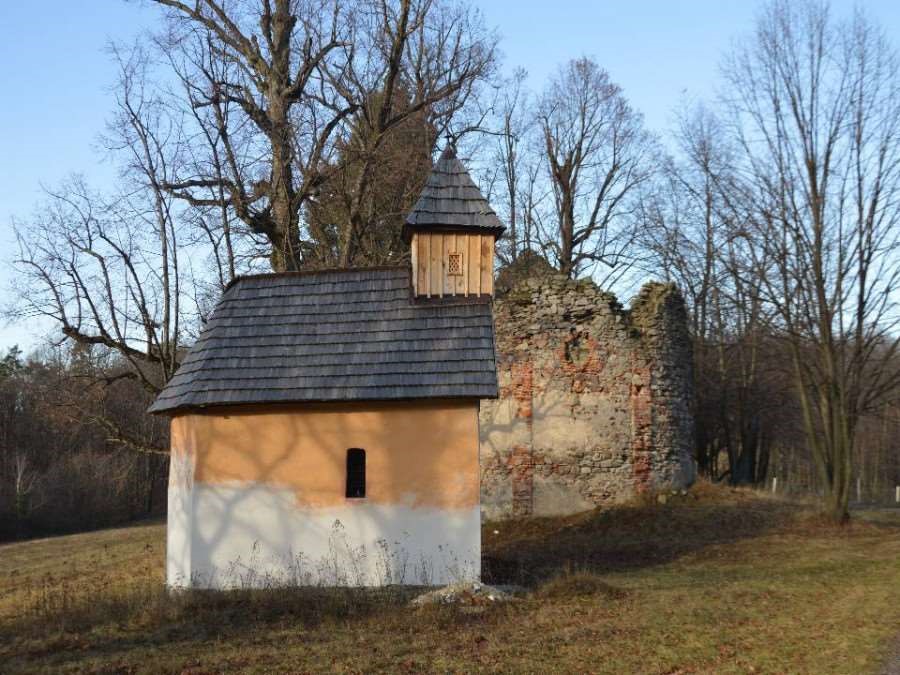 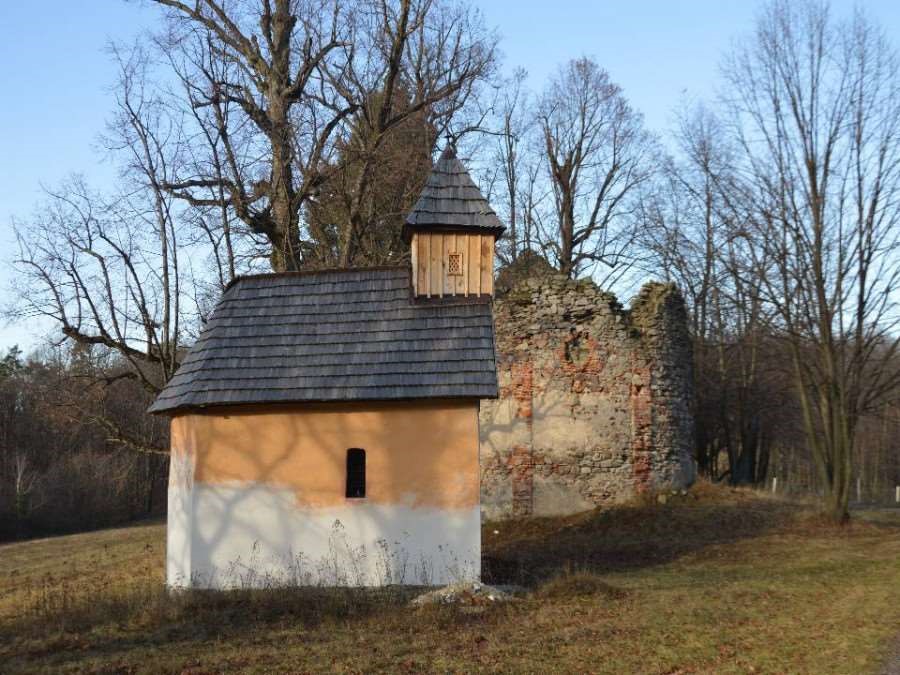 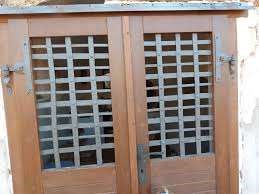 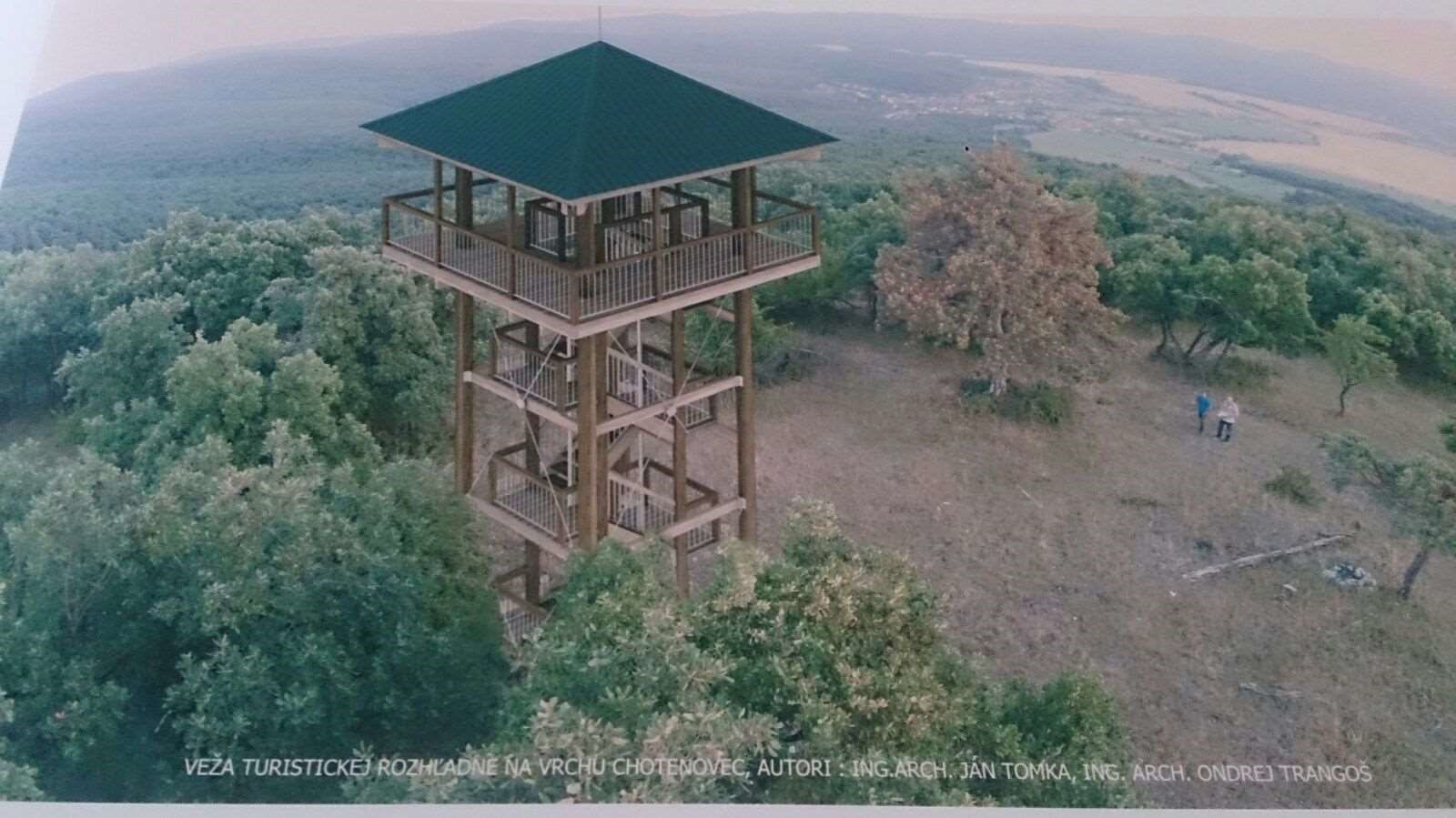 Vybudovanie tejto peknej rozhľadne je náš zámer... 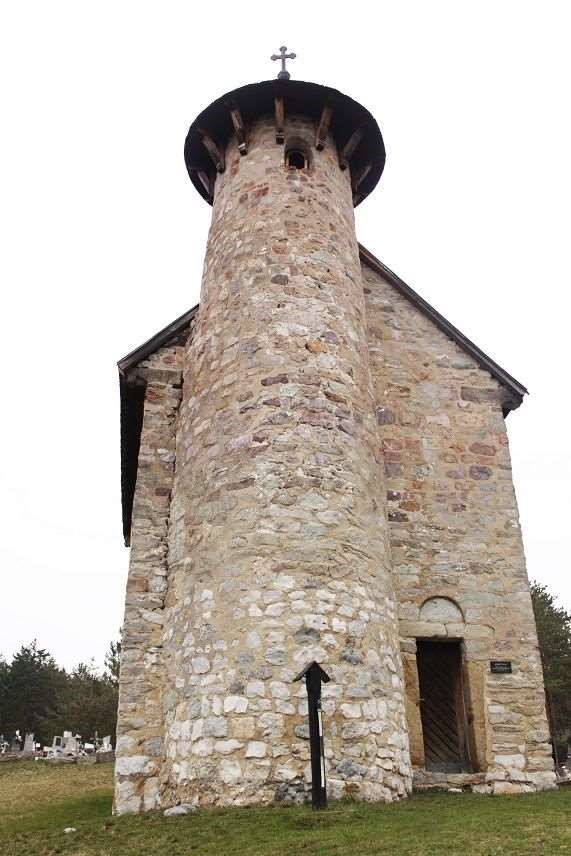 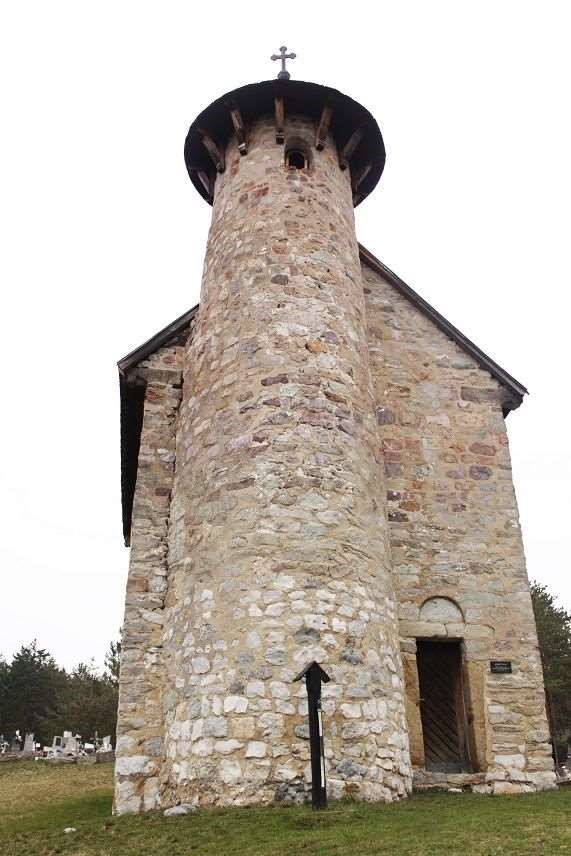 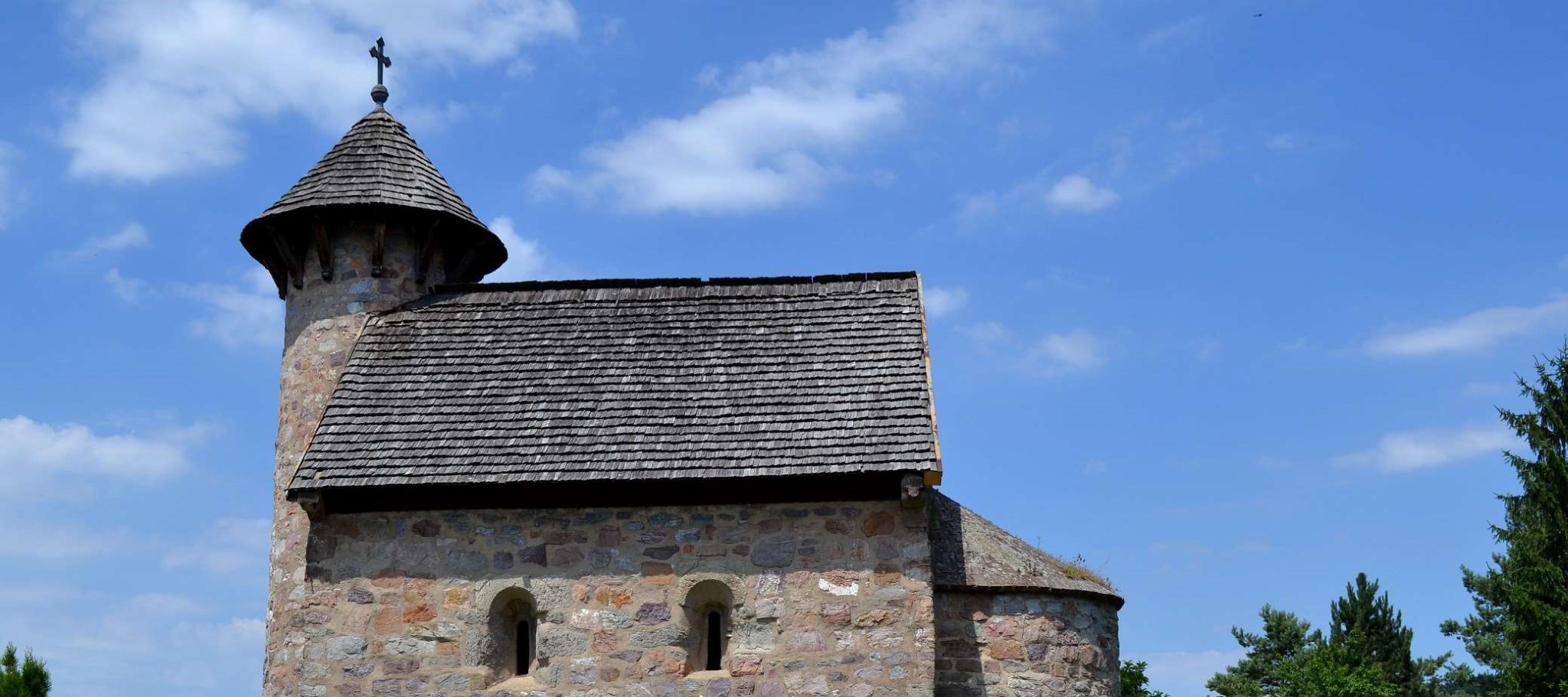 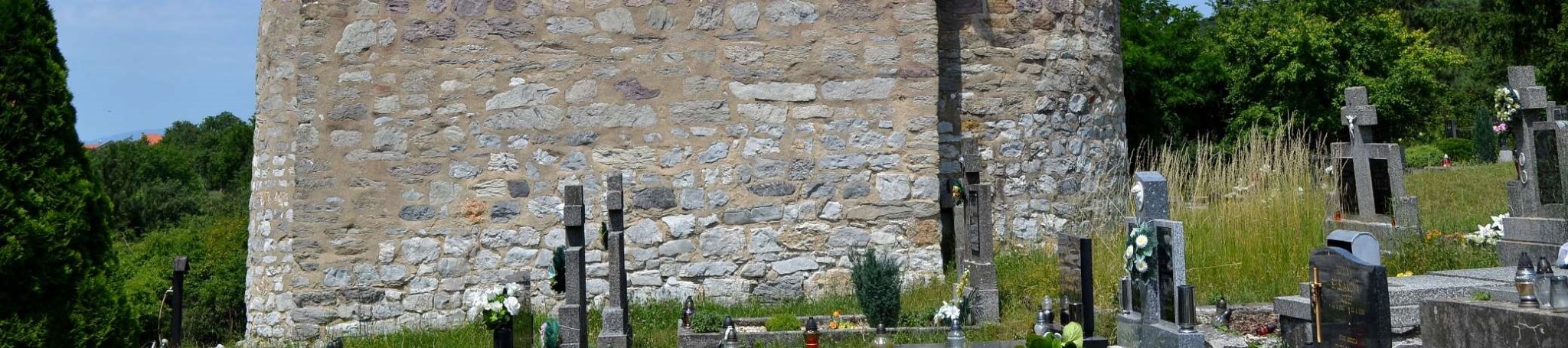 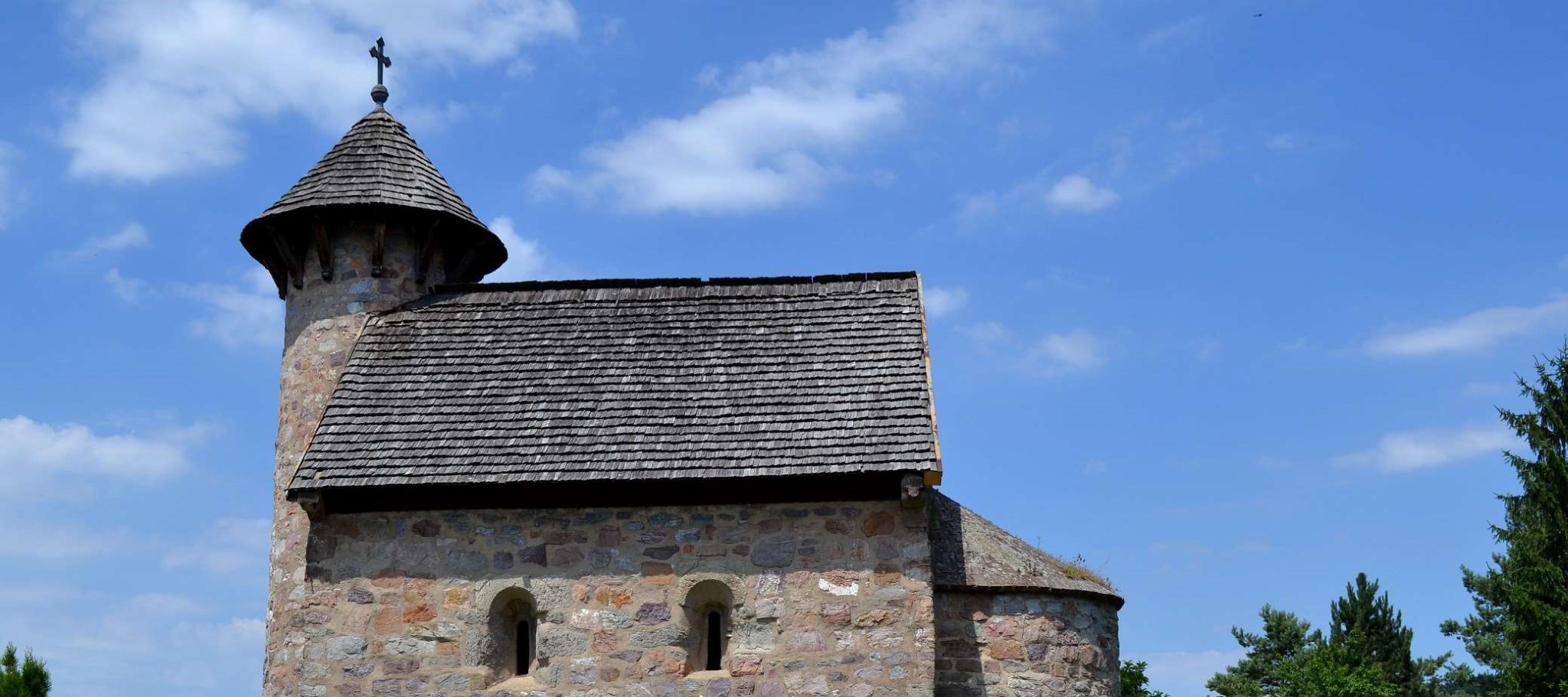 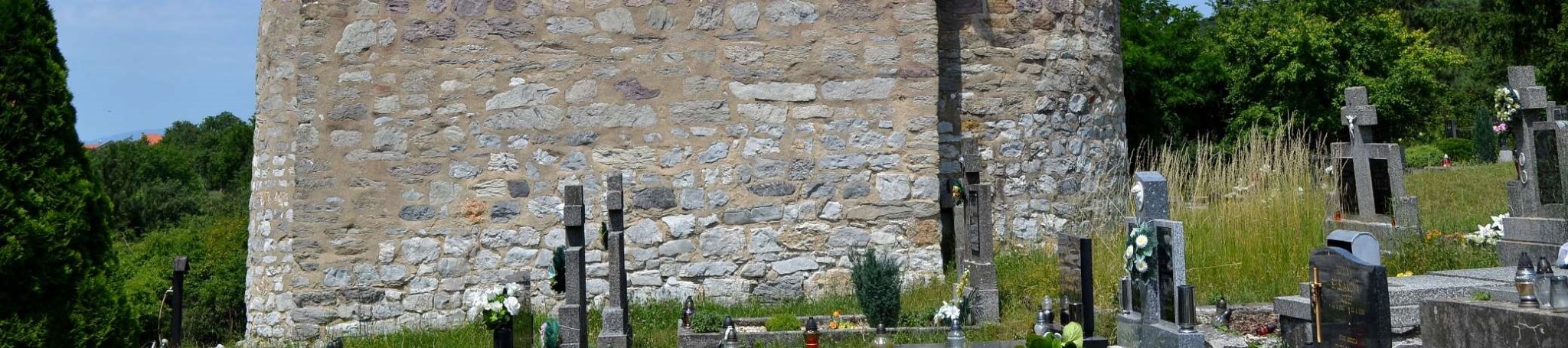 